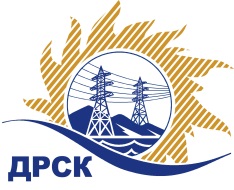 Акционерное Общество«Дальневосточная распределительная сетевая  компания»ПРОТОКОЛ № 605/УР-РЗакупочной комиссии по рассмотрению заявок открытого электронного запроса предложений на право заключения договора на выполнение работ «Ремонт ВЛ-0.4 кВ с. Новониколаевка» филиала ПЭС закупка № 1028 раздел 1.1.  ГКПЗ 2016ПРИСУТСТВОВАЛИ: 10 членов постоянно действующей Закупочной комиссии ОАО «ДРСК»  2-го уровня.ВОПРОСЫ, ВЫНОСИМЫЕ НА РАССМОТРЕНИЕ ЗАКУПОЧНОЙ КОМИССИИ: О  рассмотрении результатов оценки заявок Участников.Об отклонении заявки участника закупки ООО "РосГСК".О признании заявок соответствующими условиям запроса предложений.О предварительной ранжировке заявок.О проведении переторжки.РЕШИЛИ:По вопросу № 1Признать объем полученной информации достаточным для принятия решения.Утвердить цены, полученные на процедуре вскрытия конвертов с предложениями участников открытого запроса предложений.По вопросу № 2Отклонить заявку Участника ООО "РосГСК" (690035, Приморский край, г. Владивосток, ул. Калинина, д. 49 "А", офис 404) от дальнейшего рассмотрения, на основании пункта 2.6.1.3. Документации о закупке в котором указано, что все требуемые документы в соответствии с условиями Документации о закупке должны быть предоставлены Участником через Систему b2b-energo в отсканированном виде в доступном для прочтения формате.По вопросу № 3Признать ООО "ТЕХЦЕНТР" (690105, Россия, Приморский край, г. Владивосток, ул. Русская, д. 57 Ж, кв. 18), АО «ВСЭСС» (Россия, г. Хабаровск, ул. Тихоокеанская, 165, 680042)  соответствующими условиям закупки.По вопросу № 4Утвердить предварительную ранжировку предложений Участников:По вопросу № 5Провести переторжку. Допустить к участию в переторжке предложения следующих участников: ООО "ТЕХЦЕНТР" (690105, Россия, Приморский край, г. Владивосток, ул. Русская, д. 57 Ж, кв. 18), АО «ВСЭСС» (Россия, г. Хабаровск, ул. Тихоокеанская, 165, 680042).  Определить форму переторжки: заочная.Назначить переторжку на 15.07.2016 в 10:00 час. (благовещенского времени).Место проведения переторжки: электронная торговая площадка www.b2b-energo.ru  Ответственному секретарю Закупочной комиссии уведомить участников, приглашенных к участию в переторжке, о принятом комиссией решенииОтветственный секретарь Закупочной комиссии  2 уровня АО «ДРСК»                                                  ____________________       М.Г.ЕлисееваИсп. Чувашова О.В.(416-2) 397-242г. Благовещенск«13» июля 2016№Наименование участника и его адресПредмет заявки на участие в запросе предложений1ООО "ТЕХЦЕНТР" (690105, Россия, Приморский край, г. Владивосток, ул. Русская, д. 57 Ж, кв. 18)Заявка, подана 29.06.2016 в 08:34
Цена: 2 773 000,00 руб. (цена без НДС: 2 350 000,00 руб.)2АО «ВСЭСС» (Россия, г. Хабаровск, ул. Тихоокеанская, 165, 680042)Заявка, подана 29.06.2016 в 08:31
Цена: 2 879 200,00 руб. (цена без НДС: 2 440 000,00 руб.)3ООО "РосГСК" (690035, Приморский край, г. Владивосток, ул. Калинина, д. 49 "А", офис 404)Заявка, подана 29.06.2016 в 06:41
Цена: 3 092 308,00 руб. (цена без НДС: 2 620 600,00 руб.)Основания для отклоненияЗаявка участника не поступила в Систему b2b-energoМесто в предварительной ранжировкеНаименование участника и его адресЦена заявки  на участие в закупке, руб.Балл по неценовой предпочтительности1 местоАО «ВСЭСС» (Россия, г. Хабаровск, ул. Тихоокеанская, 165, 680042)2 879 200,00 руб. (цена без НДС: 2 440 000,00 руб.)3,902 местоООО "ТЕХЦЕНТР" (690105, Россия, Приморский край, г. Владивосток, ул. Русская, д. 57 Ж, кв. 18)2 773 000,00 руб. (цена без НДС: 2 350 000,00 руб.)3,70